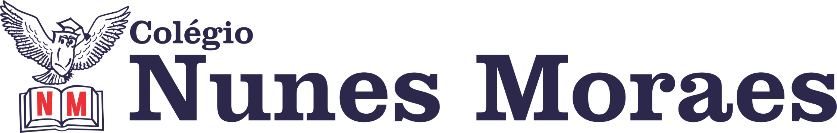 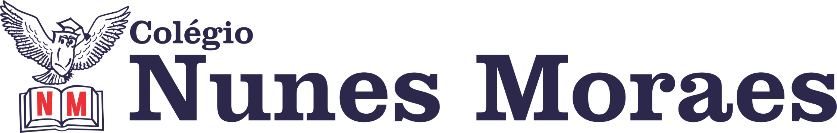 DIA: 22 DE MAIO DE 2020 - 2°ANO E.F1ªAULA: ARTE Componente Curricular: Arte.Objeto de Conhecimento: Caminhos da escola para casa; realização de registros, coletas e compartilhamentos das descobertas. Aprendizagens Essenciais: Identificar e apreciar formas distintas das artes visuais tradicionais e contemporâneas, o imaginário, a capacidade de simbolizar e o repertório imagético. Explorar e reconhecer elementos constitutivos das artes visuais, especificamente espaço e movimento. Olá, querido(a) aluno(a)!Hoje, você vai estudar usando um roteiro de estudo. Mas o que é um roteiro de estudo? É um passo a passo pensado para te auxiliar a estudar o assunto da aula em vídeo de uma maneira mais organizada.Fique ligado!Link da aula: https://youtu.be/-05H8tBrVDIO roteiro a seguir é baseado no modelo de ensino à distância, em que você vai estudar usando seu livro de Arte, aula em vídeo e WhatsApp.Capítulo 6.Passo 1:Unidade 2. A arte no meu caminho.Página 56, O caminho da escola.Ao longo da unidade 1, estudamos como a arte está presente no nosso cotidiano e como é possível fazer arte com diferentes objetos. Nessa unidade vamos descobrir como a arte pode estar no nosso caminho.Observem a imagem que abre esse capítulo.A arte pode estar nos mínimos detalhes, depende do ponto de vista de quem analisa. Podemos encontrar nos móveis da nossa casa, pois eles foram modelados por arquitetos. Nas ruas, a arte se encontra nos muros, prédios e casas através do grafite urbano, que é um tipo de arte urbana caracterizada pela produção de desenhos. Observe a imagem abaixo.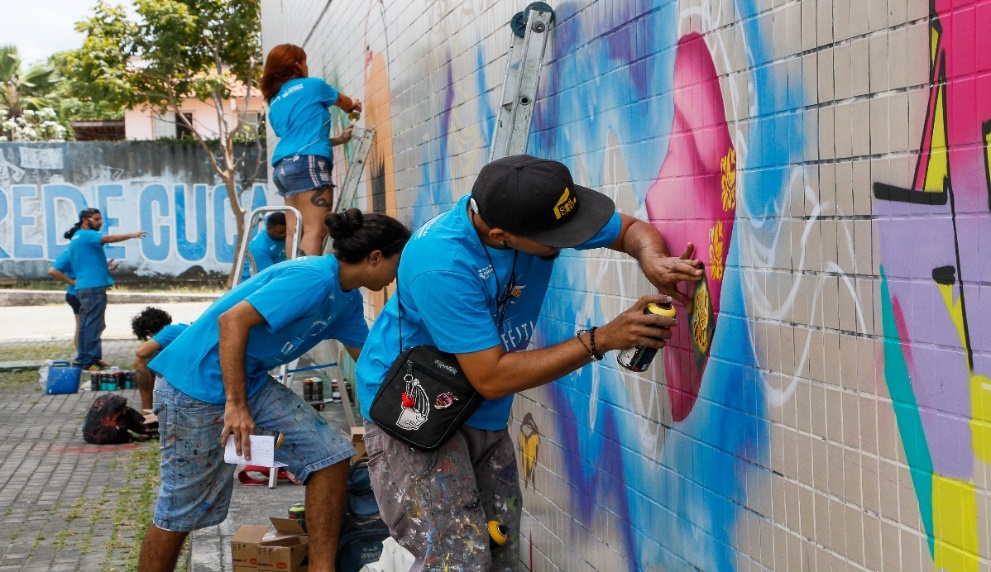 A imagem mostra pessoas realizando o grafite urbano, que é uma maneira de intervenção direta na cidade, ou seja, quando os grafiteiros querem opinar sobre algo ou passar uma mensagem eles costumam se expressar através das pinturas nos espaços públicos.Esse tipo de arte podemos encontrar ao longo do nosso caminho e muitas vezes não nos damos conta.Passo 2:Continuando na página 57, ler um pequeno texto “Observando os lugares” e, em seguida, responder as perguntas do trocando ideias. (Comentário na videoaula).Na página 58, responder um pequeno questionário a partir da pergunta: Como é o meu caminho de casa para a escola? Com base nas respostas, represente através de um desenho no espaço em branco.  Na página 59, ler o poema de Carlos Drummond de Andrade e fazer a interpretação nas questões 1 e 2. (Comentário na videoaula). Encerramos a primeira aula do capítulo 6, um forte abraço e até a próxima!2ªAULA: PORTUGUÊS Cap. 6 Componente Curricular: Língua Portuguesa Objeto de Conhecimento:  Leitura e escrita: Sons nasais.Aprendizagens Essenciais: Ler e escrever corretamente palavras com marcas de nasalidade (Til,M,N) ( EF02LP05)Olá, querido(a) aluno(a)! Hoje, você vai estudar usando um roteiro de estudo. Mas o que é um roteiro de estudo? É um passo a passo pensado para te auxiliar a estudar o assunto de uma maneira mais organizada. Link da aula: https://youtu.be/sq4wXw-3cbcFique ligado!  O roteiro a seguir é baseado no modelo de ensino à distância, em que você vai estudar usando ferramentas digitais, como podcast, ambiente virtual, WhatsApp entre outras ferramentas que forem indicadas.  Passo 1: Ainda estudando sobre os sons nasais, hoje aprenderemos com empregar corretamente o m e n nas palavras. Tia existe algumas regra para aplicação dessas letras? Sim, e uma regra muito simples, só se usa a letrinha M antes de p ou de b. Tenho certeza que depois dessa dica você não errará mais!Passo 2: Mediante as orientações de sua professora em vídeo, resolva as págs: 23, 24 e 25, em seguida faça as devidas correções juntamente com ela.Passo 3: Resolva a atividade proposta abaixo, escrevendo em seu caderno apenas as respostas.Atividade de PortuguêsNa aula de hoje aprendemos uma regrinha muito importante sobre o uso da letra M. Que regra foi esta?Complete as palavras abaixo com: M ou N, em seguida reescreva-as.Ta _____ pa _________________________Ma _____ ga _________________________Me _____ bro ________________________Po _____ bo _________________________Le _____ to __________________________Be _____ to __________________________Ge _____ te __________________________3ªAULA: HISTÓRIA Componente Curricular: HistóriaObjeto de Conhecimento: Escrevendo minha história; Quem sou eu e quais são minhas origens? Registros que contam histórias e nos identificam; Registrando histórias por meio de linhas do tempo.Aprendizagens Essenciais: Selecionar e compreender o significado de alguns objetos e documentos pessoais como fontes de memórias e histórias no âmbito pessoal. Identificar alguns documentos pessoais e de grupos próximos ao seu convívio e compreender sua função, seu uso e seu significado. Olá, querido(a) aluno(a)!Hoje, você vai estudar usando um roteiro de estudo. Mas o que é um roteiro de estudo? É um passo a passo pensado para te auxiliar a estudar o assunto da aula em vídeo de uma maneira mais organizada.Fique ligado!Link da aula: https://youtu.be/-AOkkMGLSrkO roteiro a seguir é baseado no modelo de ensino à distância, em que você vai estudar usando seu livro de História, aula em vídeo e WhatsApp.Capítulo 6.Passo 1:Página 12.Você já se perguntou como é possível saber a história de algo ou de alguém?Ao longo desse capítulo vamos descobrir como conhecer a história de seus familiares, dos lugares que frequenta e, o mais legal, a sua própria história.Após a leitura de um pequeno texto que abre o capítulo, observe as fotografias de Victor. Nelas estão registrados momentos importantes da vida dele.Logo após, vamos conversar um pouco a partir do box trocando ideias. (Comentário na videoaula). Página 14. Já pensou como seria a comunicação entre as pessoas se cada uma não possuísse seu próprio nome?Por que as pessoas têm nome? Nessa página vamos saber por que as pessoas recebem nome e que alguns podem apresentar diversos significados. (Comentário na videoaula). Passo 2:Página 15. Acesse o vídeo da canção “Gente tem sobrenome” disponível em: https://youtu.be/y92Y9_hkIqE O vídeo será transmitido e debatido na videoaula.A partir desse vídeo vamos descobrir por que as pessoas têm sobrenomes, mas os objetos não. Seguindo vamos responder à questão 1 de acordo com as explicações dadas na aula.Passo 3:Página 16:Nessa atividade você vai conhecer um pouco mais sobre sua história.Item a: Qual seu nome completo?Item b: Quem escolheu seu nome?Item c: Qual a origem do seu nome?Item d: Escreva um pequeno texto sobre seu nascimento e seu primeiro ano de vida. (Esclarecimento na videoaula). Faça uma foto e envie para sua professora.. Um forte abraço e até a próxima aula!